Publicado en  el 01/04/2014 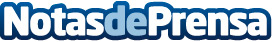 MAPFRE promueve el talento y acerca la universidad a la empresaDatos de contacto:MAPFRENota de prensa publicada en: https://www.notasdeprensa.es/mapfre-promueve-el-talento-y-acerca-la_1 Categorias: Seguros Universidades http://www.notasdeprensa.es